НасељаЧиме се претежно баве људи који живе у овим крајевима?Спој линијама! 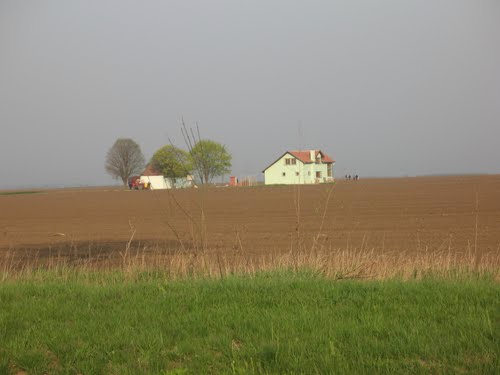 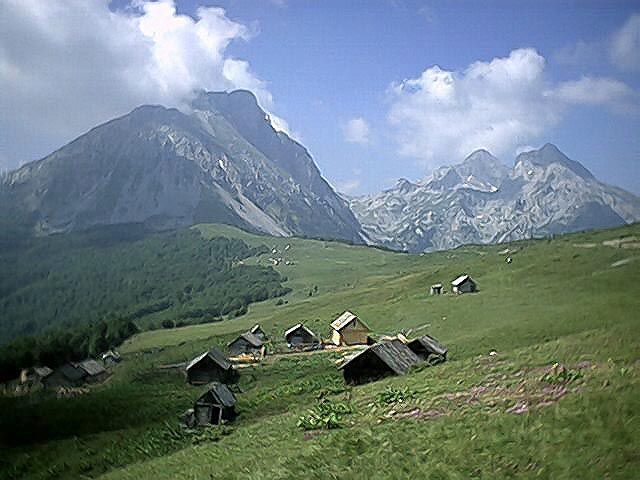                                              ратарство                   сточарствоКоји тип насеља је приказан на сликама?Спој линијама!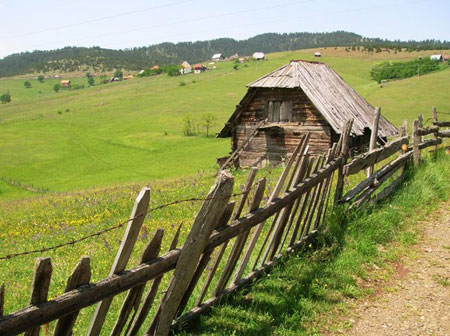 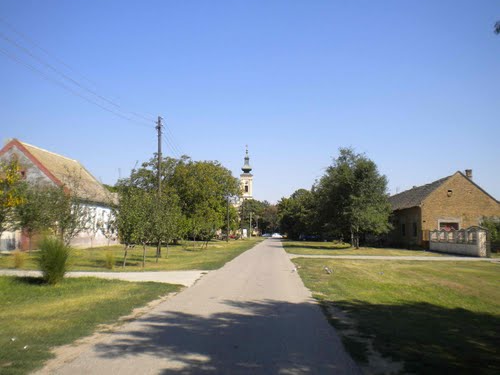 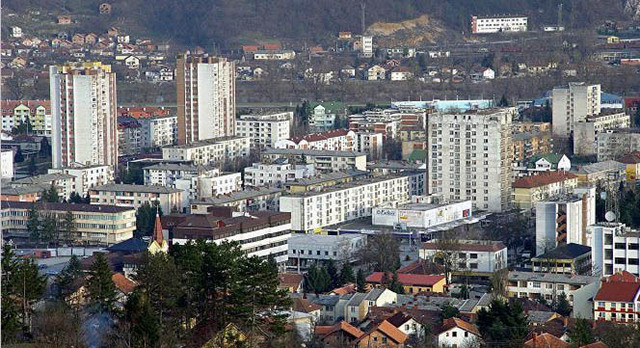 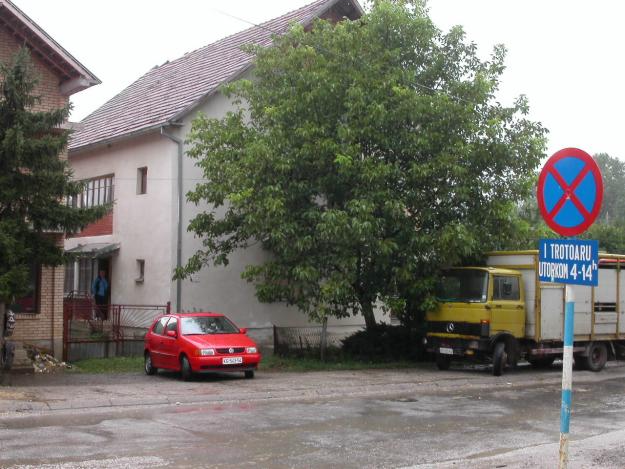 Разврстај производе према типу насеља (упиши речи у кругове)!пшеница                                         сир                               парадајз                                 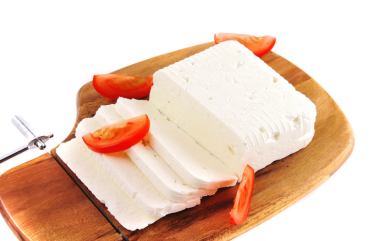 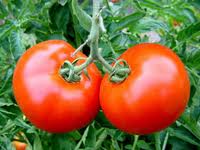 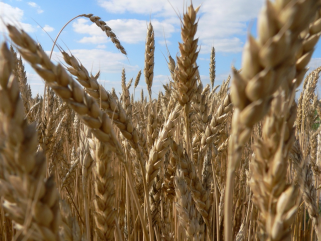 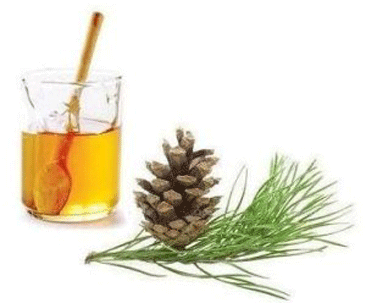 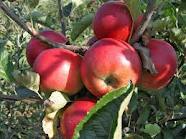 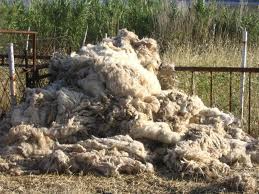                                  вуна                                 јабуке                                        боров медравничарско село                                 и планинско и равничарско село                      планинско село